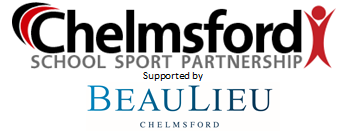 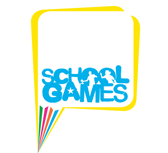                                                    This is to congratulate________________________________For participatingin the Upper KS2    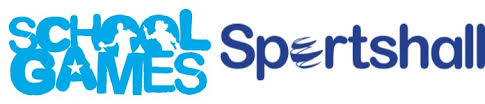 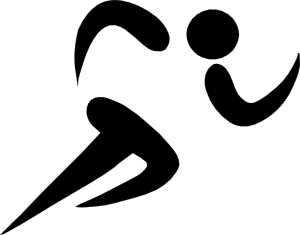 